                                            РЕШЕНИЕ Совета Сизинского сельского поселенияОб утверждении муниципальной Программы "Энергосбережение и повышение энергетической эффективности в Сизинском сельском поселении Арского муниципального района Республики Татарстан» на 2022-2025 годы"В соответствии с Федеральным законом от 23.11.2009 № 261-ФЗ «Об энергосбережении и о повышении энергетической эффективности и о внесении изменений в отдельные законодательные акты Российской Федерации», Совет Сизинского сельского поселения Арского муниципального района Республики Татарстан РЕШИЛ:Утвердить муниципальную программу "Энергосбережение и повышение энергетической эффективности в Сизинском сельском поселении Арского района Республики Татарстан» на 2022-2025 годы" , согласно приложению .Опубликовать настоящее решение на официальном портале правовой информации Республики Татарстан и обнародовать путем размещения на официальном сайте Арского муниципального район. Контроль за выполнением настоящего постановления оставляю за собой.Глава Сизинскогосельского поселения                                                               	Хамидуллин Р.В.Приложениек Решению Совета Сизинского сельского поселения Арского муниципального районаМуниципальная программа«Энергосбережение и повышения энергетической эффективности в Сизинском сельском поселении Арского муниципального районана 2022 - 2025 годы»С,Смак КорсаОБЩАЯ ХАРАКТЕРИСТИКА СОЦИАЛЬНО-ЭКОНОМИЧЕСКОЙ СФЕРЫ РЕАЛИЗАЦИИ МУНИЦИПАЛЬНОЙ ПРОГРАММЫСизинское сельское поселение включает в себя пятнадцать населенных пунктов.На территории Сизинского сельского поселения Арского муниципального района расположено три бюджетных организаций (Старомасринский сельский клуб,Смак Корсинский дом культуры, Сикертанский дом культуры)Оснащенность приборами учета бюджетных организаций составляет: электроэнергии - 100%, холодной воды - 0%, газа - 100%.Жилищный фонд на 100% оснащен приборами учета электропотребления и газоснабжения.В Сизинском сельском поселении теплоснабжение жилого фонда и объектов бюджетной сферы на индивидуальном отоплении.Водоснабжение	в	населенных	пунктах	производится	Сизинским сельским поселением.Обеспечение электроэнергией потребителей района осуществляет ОАО «Татэнергосбыт» Высокогорскоке отделение.Обслуживание газопроводов осуществляет Сабинская районная эксплуатационная газовая служба. Основными потребителями природного газа является жилищно-коммунальный сектор.ПРИОРИТЕТЫ МУНИЦИПАЛЬНОЙ ПОЛИТИКИ В СФЕРЕ РЕАЛИЗАЦИИ МУНИЦИПАЛЬНОЙ ПРОГРАММЫ, ЦЕЛЕВЫЕ ПОКАЗАТЕЛИ, ОПИСАНИЕ ОЖИ- ДАЕМЫХ РЕЗУЛЬТАТОВ СРОКОВ И ЭТАПОВ РЕАЛИЗАЦИИ МУНИЦИПАЛЬНОЙ ПРОГРАММЫПрограмма разработана в соответствии с Федеральным законом от 23.11.2009 №261 -ФЗ«Об энергосбережении и повышении энергетической эффективности и о внесении изменений в отдельные законодательные акты Российской Федерации».Целью муниципальной программы является обеспечение рационального использования энергетических ресурсов за счет реализации мероприятий по энергосбережению и повышению энергетической эффективности.Целевые показатели реализации муниципальной программы:Реализация организационных мероприятий по энергосбережению и повышению энергетической эффективности;Оснащение приборами учета используемых энергетических ресурсов;Повышение эффективности системы электроснабжения и водоснабжения. Реализация программы позволит:осуществить переход на энергоэффективный путь развития;оптимизировать топливно-энергетический баланс;уменьшить бюджетные затраты на приобретение ТЭР.Муниципальная программа рассчитана на 2022-2025 годы.Реализация программы предусмотрена в 2 этапа: первый этап-2022-2023 годы; второй этап- 2024-2025 год.Не позднее конца 2023 года параметры реализации Программы для второго этапа должны быть уточнены.Сведения о целевых показателях реализации муниципальной программы представлены в приложении №1 к муниципальной программе.Обобщенная характеристика основных мероприятий муниципальной программыКомплекс основных мероприятий муниципальной программы - это система скоординированных по срокам и объему финансирования мероприятий, обеспечивающих достижения намеченных результатов.Муниципальная программа направлена на реализацию следующих функций: - правоустанавливающая - нормативное правовое регулирование в соответствующих сферах;-правоприменительная - непосредственное администрирование и управление, в том числе разработка проектов местного бюджета.Перечень основных мероприятий программы:План реализации муниципальной программы представлен в приложении №2 к муниципальной программе.Обоснование ресурсного обеспечения муниципальной программыРеализация мероприятий муниципальной программы будет осуществляться за счет средств местного бюджета.Основание планируемых объемов ресурсов на реализацию муниципальной программы заключается в создании условий для эффективного и ответственного управления муниципальными финансами и включает в себя общий объем бюджетных ассигнований местного бюджета на период реализации муниципальной программы в соответствии с утвержденной бюджетной росписью в пределах доведенных лимитов бюджетных обязательств согласно решения о местном бюджете на очередной финансовый год и на плановый период.Общий объем финансирования муниципальной программы за счет средств местного бюджета за весь период ее реализации составляет 20 тыс. рублей, в том числе:В 2022 году - 5 тыс. рублей; В 2023 году - 5 тыс. рублей В 2024 году - 5 тыс. рублей; В 2025 году - 5 тыс. рублейОбъем финансирования носит прогнозный характер и подлежит ежегодного уточнению в рамках подготовки проекта решения о бюджете Сизинского сельского поселения Арского района на очередной год и плановый период.Приложение 1к муниципальной программеОбщие целевые показатели и индикаторы, позволяющие оценить ход реализации ПрограммыПЛАН РЕАЛИЗАЦИИ МЕРОПРИЯТИИПриложение 2 к муниципальной программемуниципальной программы «Энергосбережение и повышение энергетической эффективности в Сизинском сельском поселении на 2022- 2025 годы»ОТЧЕТПриложение 3 к муниципальнойпрограммеО ДОСТИЖЕНИИ ЗНАЧЕНИЙ ЦЕЛЕВЫХ ПОКАЗАТЕЛЕЙ ПРОГРАММЫ ЭНЕРГОСБЕРЕЖЕНИЯ И ПОВЫШЕНИЯ ЭНЕРГЕТИЧЕСКОЙ ЭФФЕКТИВНОСТИна 23 сентября 2022 г.Глава __________________ сельского поселения(подпись)	(расшифровка подписи)Главный бухгалтер(подпись)	(расшифровка подписи)ОТЧЕТПриложение 4к муниципальной программеО РЕАЛИЗАЦИИ МЕРОПРИЯТИЙ ПРОГРАММЫ ЭНЕРГОСБЕРЕЖЕНИЯ И ПОВЫШЕНИЯ ЭНЕРГЕТИЧЕСКОГЙ ЭФФЕКТИВНОСТИ	на 1января 20 г.Глава _______________сельского поселения		 	Ведущий бухгалтер(подпись)	(расшифровка подписи)СОВЕТСИЗИНСКОГОСЕЛЬСКОГО ПОСЕЛЕНИЯАрского муниципального районаРЕСПУБЛИКИ ТАТАРСТАНул.Школьная, д. 1, с.Смак-Корса,Арский муниципальный район, 422025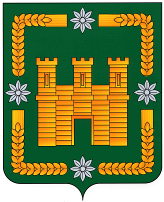       ТАТАРСТАН РЕСПУБЛИКАСЫАрча муниципаль районы                            СЕЖЕавыл җирлегеСОВЕты Мәктәп урамы, 1 йорт, Курса Почмак авылы, Арча муниципаль районы, 422025Тел. (84366)53-2-36, факс (84366)53-2-36. E-mail: Smk.Ars@tatar.ruТел. (84366)53-2-36, факс (84366)53-2-36. E-mail: Smk.Ars@tatar.ruТел. (84366)53-2-36, факс (84366)53-2-36. E-mail: Smk.Ars@tatar.ru «23»сентября 2022 г.№ 671. Наименование про- граммыМуниципальная программа «Энергосбережение и повышение энер- гетической эффективности в Сизинском сельском поселениина 2022-2025 годы».2. Правовые основы разработки программыФедеральный закон от 23 ноября 2009 г. N 261-ФЗ "Об энер- госбережении и о повышении энергетической эффективности и о внесении изменений в отдельные законодательные акты Российской Федерации", Статья 25. Обеспечение энергосбережения и повышения энергетической эффективности организациями с участием государства или муниципального образования и организациями, осуществляющими регулируемые виды деятельности;Постановление Правительства РФ от 31.12.2009 № 1225 «О требованиях к региональным и муниципальным программам в области энергосбережения и повышения энергетической эффективности»;Приказ Минэкономразвития России от 17.02.2010 № 61 «Об утверждении примерного перечня мероприятий в области энерго- сбережения и повышения энергетической эффективности, который может быть использован в целях разработки региональных, муниципальных программ в области энергосбережения и повышения энергетической эффективности»;Приказ Минрегиона России от 07.06.2010 № 273 «Об утвер- ждении Методики расчета значений целевых показателей в области энергосбережения и повышения энергетической эффективности, в том числе в сопоставимых условиях».3. Дата утверждения программы23.09.2022 г.4. Цель программыОбеспечение рационального использования энергетических ресурсов за счет реализации мероприятий по энергосбережению и повышению энергетической эффективности.5. Задачи программы-проведение комплекса организационно-правовых мероприятий по управлению энергосбережением, в том числе создание системы показателей, характеризующих энергетическую эффективность при потреблении энергетических ресурсов, их мониторинга, а также сбора и анализа информации;-экономия топливно - энергетических ресурсов;-обеспечение учета всего объема потребляемых энергетических ресурсов;-организация ведения топливно-энергетических балансов;-снижение затрат на оплату энергетических ресурсов.6. Сроки реализации программы2022-2025 года.7.	Ожидаемые результаты программы-Экономия электрической энергии в администрации и в сис- темах уличного освещения;Повышение заинтересованности в энергосбережении;- Снижение затрат местного бюджета на оплату коммуналь- ных ресурсов.8. Объемы и источники финансирования про- граммы, в т.ч. по годамИсточник финансового обеспечения реализации программы - местный бюджет.Объем бюджетных ассигнований на реализацию муници- пальной программы составляет 20 тыс. рублей, в том числе:В 2022 году - 5 тыс. рублей; В 2023 году - 5 тыс. рублей; В 2024 году - 5 тыс. рублей В 2025 году - 5 тыс. рублей; Объемы и структура финансирования мероприятий Програм- мы в 2022-2025 годах уточняются при разработке прогнозов соци- ально-экономического развития в соответствии с уточнением бюд- жетных проектировок Сизинского сельского поселения.9. Основные механизмы мониторинга реализации программыРаспоряжением от 26.08.2022 года №22 ответственным за энергосбережение в Сизинском сельском поселении назначен главный бухгалтер Сизинского сельского поселения (далее - ответственное лицо). Он же является ответственным за мониторинг реализации Программы.Мониторинг реализации Программы будет осуществляться на основании:данных из форм статистического наблюдения;данных из ежеквартального анализа реализации Программы.Мониторинг реализации Программы осуществляется на основе анализа общих и частных целевых показателей в области энерго- сбережения и повышения энергетической, динамики их изменения и полученных значений.В случае необходимости на основе проведенного мониторинга реализации Программы цели, задачи и мероприятия, планируемые значения целевых показателей в области энергосбережения и повышения энергетической эффективности будут корректироваться№п/пНаименование мероприятияНаименование расходов по мероприятию1Замена светильников уличного освещения на энергосберегающие, замена энергосберегающих ламп в бюджетных организацияхБюджет	Сизинского	сельского поселения2Установление	лимитов	потребления, потребляемых энергетических ресурсовНе требует затрат3Утепление оконных проемов, завалинок в бюджетных организацийНе требует затрат№Наименование показателяНачальное значение по-Значение (по годам)Значение (по годам)показателяп/пНаименование показателяказателя20222023202420251доля объемов электрической энергии, расчеты за которую осуществляются с использованием приборов учета, в общем объеме электрической энергии, потребляемой (используемой) на тер- ритории Каракашлинского сельскогопоселения;100%100%100%100%100%3объем внебюджетных средств, ис- пользуемых для финансирования ме- роприятий по энергосбережению и повышению энергетической эффек- тивности, в общем объеме финансиро- вания программы.Тыс.руб.00004экономия электрической энергииТыс кВт-ч0,10,10,10,14экономия электрической энергииТыс.руб0,20,30,50,5№ п/пНаименование мероприятияНаименование мероприятияОбъем финансирования, тыс. руб.Объем финансирования, тыс. руб.Объем финансирования, тыс. руб.Объем финансирования, тыс. руб.Объем финансирования, тыс. руб.Источник	фи- нансированияСрок выпол- ненияИсполнители№ п/пНаименование мероприятияНаименование мероприятиявсегов том числе по годамв том числе по годамв том числе по годамв том числе по годамИсточник	фи- нансированияСрок выпол- ненияИсполнители№ п/пНаименование мероприятияНаименование мероприятиявсего2022202320242025Источник	фи- нансированияСрок выпол- ненияИсполнители122345671011121Замена светильников уличного освещения на энергосберегающие, замена энергосберегаю- щих ламп в бюджетных организацияхЗамена светильников уличного освещения на энергосберегающие, замена энергосберегаю- щих ламп в бюджетных организациях20,05,05,05,05,0Местный бюд- жет2022-2025г.ИКСизинскогосельского поселения2Установление лимитов потребления энергоре- сурсовУстановление лимитов потребления энергоре- сурсов2022-2025гИКСизинскогосельского поселения3Утепление оконных проемов, и завалинок в здании администрацииУтепление оконных проемов, и завалинок в здании администрации2022-2025гИКСизинскогосельского поселенияВСЕГОВСЕГО20,05,05,05,05,0№п.п.Наименование показателей программыЕдиница изме- ренияЗначения целевых показателей программыЗначения целевых показателей программыЗначения целевых показателей программы№п.п.Наименование показателей программыЕдиница изме- ренияпланфактотклонения№п/пНаименованиемероприятия программыФинансовое обеспечение реализации меро-приятийФинансовое обеспечение реализации меро-приятийФинансовое обеспечение реализации меро-приятийФинансовое обеспечение реализации меро-приятийЭкономия топливно -энергетических ресурсовЭкономия топливно -энергетических ресурсовЭкономия топливно -энергетических ресурсовЭкономия топливно -энергетических ресурсовЭкономия топливно -энергетических ресурсовЭкономия топливно -энергетических ресурсовЭкономия топливно -энергетических ресурсов№п/пНаименованиемероприятия программыисточникОбъем, тыс.руб.Объем, тыс.руб.Объем, тыс.руб.В натуральном выраженииВ натуральном выраженииВ натуральном выраженииВ натуральном выраженииВ стоимостном выраженииВ стоимостном выраженииВ стоимостном выражении№п/пНаименованиемероприятия программыисточникпланфактотклоненияколичествоколичествоколичествоЕд.изм.планфактотклонения№п/пНаименованиемероприятия программыисточникпланфактотклоненияпланфактотклоненияЕд.изм.планфактотклонения12345678910111213Итого поИтого поИтого по мероприятиюИтого по мероприятиюВсего по мероприятиямВсего по мероприятиямСПРАВОЧНО: Всего с начала года реализации программыСПРАВОЧНО: Всего с начала года реализации программыСПРАВОЧНО: Всего с начала года реализации программы